Funding in theSOCIAL, BEHAVIORAL, and ECONOMIC SCIENCESA targeted newsletter from the Office of Research & Sponsored ProgramsMAY For optimal service, please let ORSP know if you plan to submit a proposal to an external sponsor in the next 3 months. Even if the project is part of a subcontract with the Medical School or any other institution, it must still be submitted through ORSP. Thanks!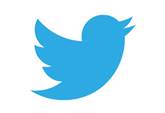 follow ORSP on TWITTER = @WFUResearchUPCOMING DEADLINESINTERNALOpenInterdisciplinary Performance and the Liberal Arts Center (IPLACe), Creative EXTERNALOpen Carnegie Corporation of New York, Democracy and Civic Integration http://carnegie.org/grants/grantseekers/how-to-apply/ - support in 4 key areas as levers of change in immigration reform: Field Building: support for state and local groups aiding immigrant communities; Strategic Communications: informing the immigration reform debate and providing messaging for communities; Policy Development: improving federal and state policies regarding immigration and civic integration; Nonpartisan Civic Engagement: encouraging legal residents to become US citizens and informed votersMinor Foundation for Major Challenges, Project Grants	http://www.minor-foundation.no/application-process - supports high-impact, innovative, experimental projects to influence public opinion and increase political support for cutting greenhouse gas emissions; projects with a controversial message that creates discussion favoredNational Science Foundation (NSF), High-Risk Research in Physical Anthropology and Archaeology (HRRPAA) http://www.nsf.gov/pubs/2008/nsf08523/nsf08523.htm - $35K for high-risk, exploratory projects that might lead to significant new anthropological knowledge; e.g., theory indicates research in a particular region could be fruitful but whether appropriate sites or preservation conditions exist isn’t known; a physical anthropologist wants to search for primate remains based on library documents in a library, but a reconnaissance trip is necessary to assess the ability to locate suitable sites and to gain permissions and logistical support to conduct the researchPulitzer Center on Crisis Reporting, Travel Grants http://pulitzercenter.org/grants/how-apply - $15K to cover hard costs associated with an international reporting project ideally offering print, photography, radio, and videoSmith Richardson Foundation, Inc., Domestic Public Policy Program https://www.srf.org/apply-now/ - supports projects to help the US public and policymakers understand and address critical challenges; e.g., to inform thinking on national, state, and municipal fiscal practices; how schools can become more productive by, say, improving the teacher workforce or adopting more effective curricula; postsecondary education generally; and whether criminal justice system costs be lowered while maintaining public safetyUS Agency for International Development, Moderate Voices of Peace http://www.grants.gov/web/grants/view-opportunity.html?oppId=281959 - a 5-year cooperative agreement  for a messaging and communications project to counter violent extremism and promote democracy, human rights, and governance in West Africa by: 1) strengthening positive local narratives; 2) increasing dialogue on peace concepts; 3) expanding access to information; 4) promoting citizen/government dialogue; and 5) enhancing regional collaboration among media actors; media-development approaches should blend with strategic communications and behavior-change programming, leveraging new and traditional media to reach populations most at risk; focus on Burkina Faso, Chad, and Niger, with a planned expansion to Cameroon in fall 2017, but the project will have built-in flexibility to modify its geographic targets, messaging, and scope to fluid security situations and changing narrativesMay 23National Center for Injury Prevention and Control, Evaluating Practice-based Sexual Violence Primary Prevention Approaches from CDC's Rape Prevention and Education (RPE) Program http://www.grants.gov/view-opportunity.html?oppId=282468 - to rigorously evaluate the effectiveness of primary prevention programs, policies, or practices implemented by RPE programs and the cost of their implementation May 31NSF, Computer Science for All http://www.nsf.gov/pubs/2016/nsf16057/nsf16057.jsp?WT.mc_id=USNSF_25&WT.mc_ev=click - to enable rigorous, engaging CS education in schools across the nation by preparing as many as 9,000 additional high-school teachers to teach CS and integrate computational thinking (CT) into their teaching; development or adaptation, piloting or full implementation, or testing of models of preservice preparation; scalable and sustainable models of professional development and ongoing support; teaching and learning tools and models to support student success and inclusion in computing within and across diverse populations, particularly those traditionally underrepresented in CS and STEM fields; instructional materials and learning opportunities for teaching CS and integrating CT into STEM teaching and learning, especially at the elementary and middle school levels; and collaborations and partnerships to integrate computing and CT with K-12 STEM curricula and instructionJune 5National Institutes of Health (NIH), Office of Behavioral and Social Sciences, Education and Health: New Frontiers (R01) http://grants.nih.gov/grants/guide/pa-files/PAR-16-080.html - Education and Health across the Age Spectrum--to define the relationship between education and a specific disease or important macro- and/or micro-health risk factor and the relationship between one or more pathways that explain the association between education and general health and wellbeing; Innovative Data and Methodologies-- to inspire collaborative work across disciplines and through innovative methodologies to explore the mechanisms linking health outcomes to educational experiencesJuly 20, EHR; July 22, SBENSF, Faculty Early Career Development (CAREER) Program www.nsf.gov/pubs/2015/nsf15555/nsf15555.htm - to support of junior faculty who exemplify the role of teacher-scholars through outstanding research, education, and their integration within the mission of the organizationsAugust 1Fulbright Scholars Abroad (see http://catalog.cies.org)August 15Department of State, Havana Small Grants Opportunity	 http://havana.usembassy.gov/small-grants-program.html - to promote US-Cuba bilateral relations in 4 priority areas: increase entrepreneurship and economic opportunities, especially among youth and underserved communities; promote education, access to, and use of, technology, sports, and partnerships; and promote cultural exchange and enhance understanding of our shared history, traditions, and values through innovative meansNSF, Cultural Anthropology http://www.nsf.gov/funding/pgm_summ.jsp?pims_id=5388 - supports basic scientific research on the causes, consequences, and complexities of human social and cultural variability at any scale or scales from local to global; innovative research that builds spatially and temporally specific theory beyond individual case studies; project types: Research; Doctoral Dissertation Research Improvement Grants; Cultural Anthropology Scholars awards (for research-related, post-PhD training); CAREER proposals; workshops and training programs; Research Experiences for Undergraduates (REU) and Research Experiences for Graduate Studies (REG)August 18NSF, Decision, Risk, and Management Sciences http://www.nsf.gov/funding/pgm_summ.jsp?pims_id=5423 - individual and interdisciplinary research grants, doctoral dissertation improvement grants, and workshops are funded in the areas of judgment and decisionmaking; decision analysis and decision aids; risk analysis, perception, and communication; societal and public policy decisionmaking; management science and organizational designAugust 25NSF, Methodology, Measurement, and Statistics (MMS) http://www.nsf.gov/pubs/2014/nsf14574/nsf14574.htm - an interdisciplinary program that supports the development of innovative, analytical, and statistical methods and models for the social, behavioral and economic sciences; partners with a consortium of federal statistical agencies to support development of new and innovative approaches to surveys and analysis of survey data September 3 NSF, Science of Organizations (SoO) http://www.nsf.gov/funding/pgm_summ.jsp?pims_id=504696 - funds research that clarifies how organizations develop, form, and operate, yielding insights of value to business practitioners, policymakers, and research communities; intellectual perspectives may involve (but are not limited to) organizational theory; behavior, sociology, or economics; business policy and strategy; communication sciences; entrepreneurship; human resource management; information sciences; managerial and organizational cognition; operations management; public administration; social or industrial psychology; technology and innovation management; phenomena studied may include structures, routines, effectiveness, competitiveness, innovation, dynamics, evolution; levels of analysis may include organizational, cross-organizational collaborations or relationships, institutional; research methods may be qualitative and quantitative and include archival analyses, surveys, simulation studies, experiments, comparative case studies, and network analyses. September 6NSF, Robert Noyce Teacher Scholarship Program http://www.nsf.gov/pubs/2016/nsf16559/nsf16559.htm - to encourage talented STEM majors and professionals to become K-12 STEM teachers; Track 1: Teacher Scholarships and Stipends; Track 2: Teaching Fellowships; Track 3: Master Teaching Fellowships; Track 4: Research; Capacity Building proposals are accepted to develop a future Track 1, 2, or 3 proposalSeptember 9NSF, Science of Science and Innovation Policy (SciSIP) http://www.nsf.gov/funding/pgm_summ.jsp?pims_id=501084 - supports research to advance the scientific basis of science and innovation policy; to develop, improve, and expand models, analytical tools, data, and metrics that can be applied in science policy decisionmaking Contact Stephen Williams for more specific sponsor search or go to infoedglobal.com to explore SPINPlus.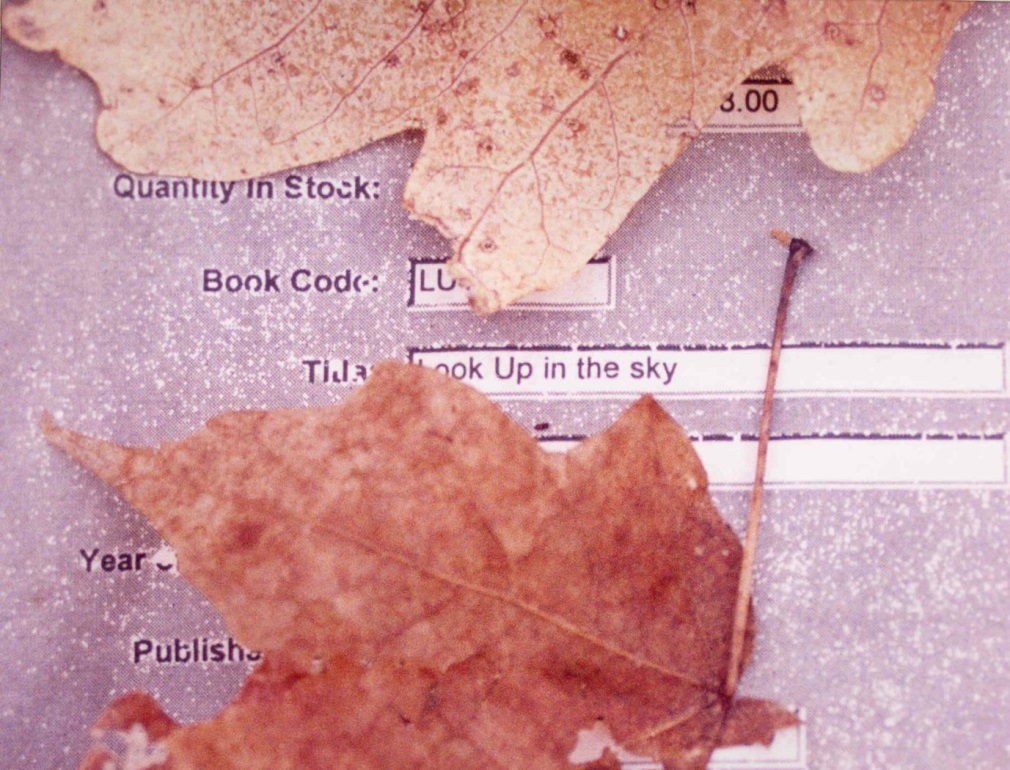 Aaron Hantgan, Contradiction